зззадания 2017Задания для 2 классаНайти 6 ошибок  в построении интервала.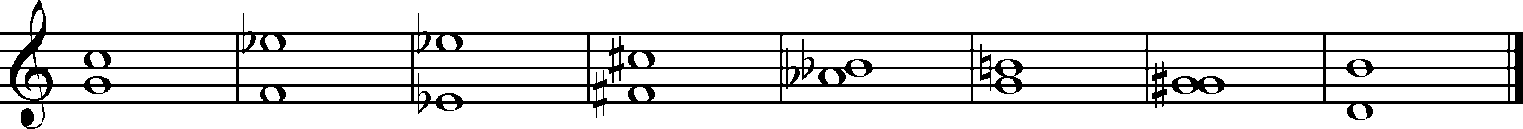 м.2	м.7	ч.4	б.3	б.2	ч.5	ч.8	ч.1Определить интервалы в мелодии и подписать 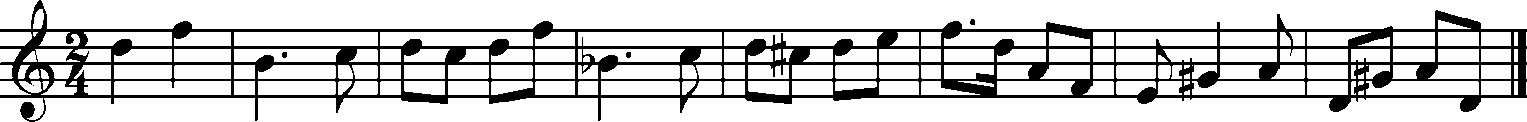 3.Построить указанные интервалы от заданного звука вверх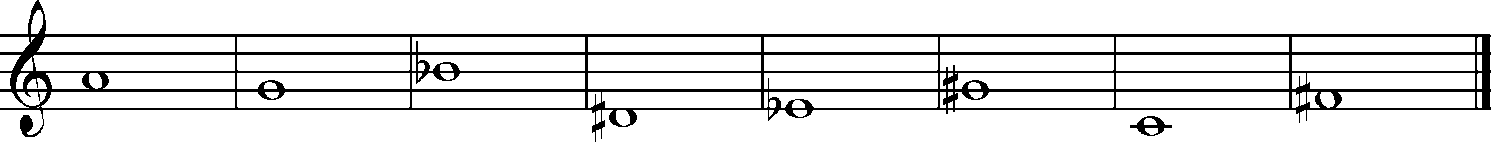 м.3	б.7	б.2	ч.4	ч.8	м.3	б.6	ч.14.Построить гамму Ре мажор, в ней Т53, выписать устойчивые,	неустой- чивые и вводные ступени, написать опевание устойчивых ступеней.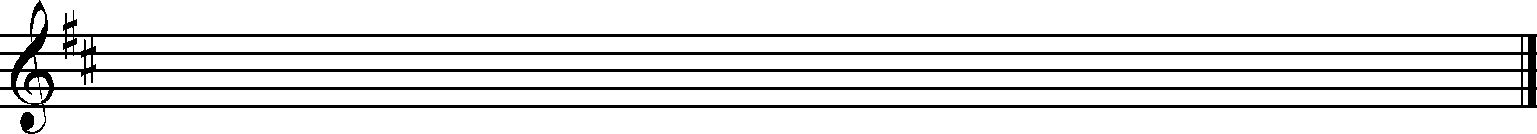 Т53	VII7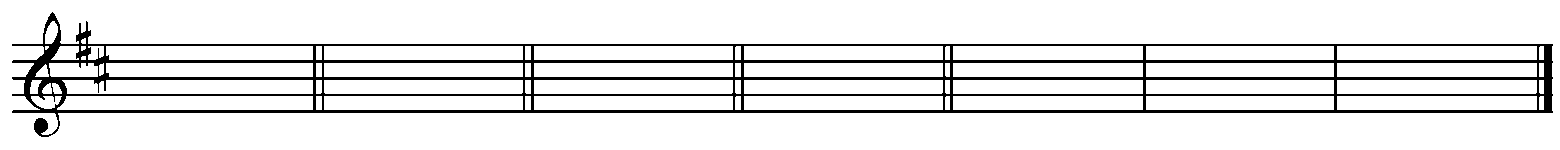          5.Транспонировать данную мелодию в заданную тональность.ми минор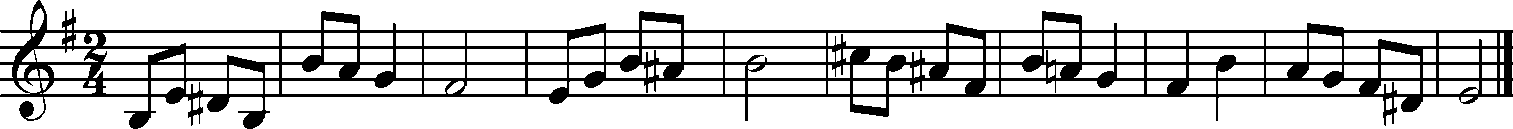 ре минор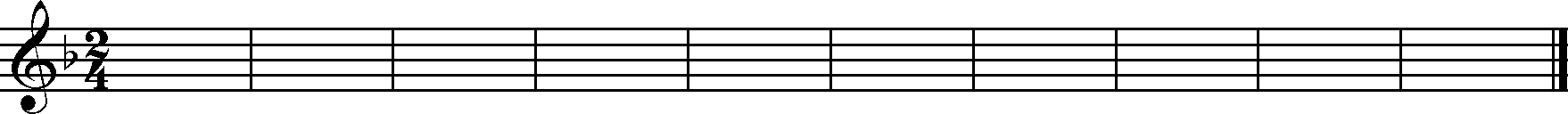 Сделать обращение данных интервалов и подписать их.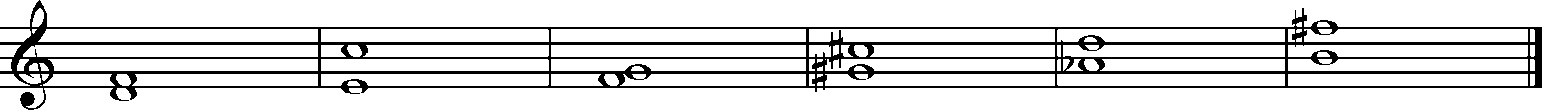 Построить интервальную последовательность в тональности Ре мажор.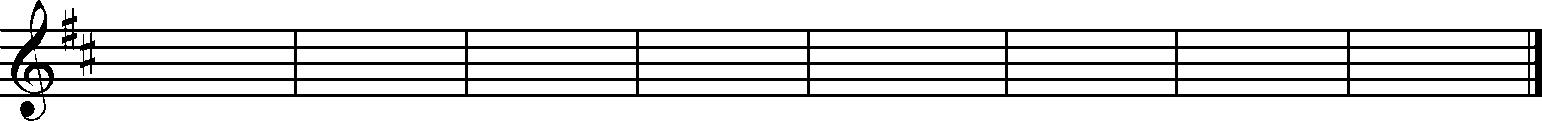 устойчивыенеустойчивые	вводныеопеваниеступениступени	ступениустойчивых ступенейб3м3м3б2м6ч4м6ч5IIIIIIIVIIIIIVIII